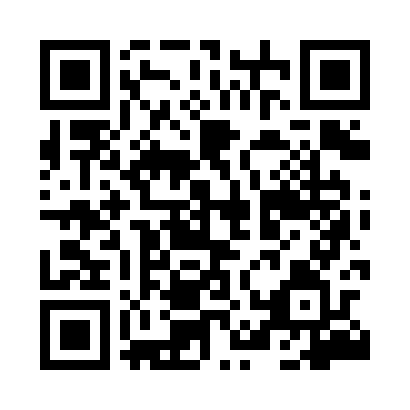 Prayer times for Belecin Nowy, PolandWed 1 May 2024 - Fri 31 May 2024High Latitude Method: Angle Based RulePrayer Calculation Method: Muslim World LeagueAsar Calculation Method: HanafiPrayer times provided by https://www.salahtimes.comDateDayFajrSunriseDhuhrAsrMaghribIsha1Wed2:505:2212:505:578:1810:392Thu2:465:2012:495:588:1910:423Fri2:425:1912:495:598:2110:464Sat2:385:1712:496:008:2310:495Sun2:365:1512:496:018:2410:526Mon2:355:1312:496:028:2610:557Tue2:345:1112:496:038:2810:568Wed2:345:1012:496:048:2910:579Thu2:335:0812:496:058:3110:5710Fri2:325:0612:496:068:3210:5811Sat2:315:0512:496:078:3410:5912Sun2:315:0312:496:088:3610:5913Mon2:305:0112:496:098:3711:0014Tue2:305:0012:496:108:3911:0115Wed2:294:5812:496:118:4011:0116Thu2:284:5712:496:128:4211:0217Fri2:284:5612:496:138:4311:0318Sat2:274:5412:496:138:4511:0319Sun2:274:5312:496:148:4611:0420Mon2:264:5112:496:158:4811:0521Tue2:264:5012:496:168:4911:0522Wed2:254:4912:496:178:5011:0623Thu2:254:4812:496:188:5211:0724Fri2:244:4612:496:188:5311:0725Sat2:244:4512:506:198:5411:0826Sun2:244:4412:506:208:5611:0827Mon2:234:4312:506:218:5711:0928Tue2:234:4212:506:218:5811:1029Wed2:234:4112:506:228:5911:1030Thu2:224:4012:506:239:0111:1131Fri2:224:3912:506:239:0211:11